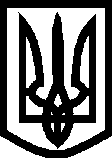 УКРАЇНА ВИКОНАВЧИЙ КОМІТЕТМЕЛІТОПОЛЬСЬКОЇ  МІСЬКОЇ  РАДИЗапорізької областіР О З П О Р Я Д Ж Е Н Н Яміського голови 12.08.2021                                                                                  № 280-рПро передачу документації 	Керуючись Законом України «Про місцеве самоврядування в Україні» відповідно до ст. 1031 Бюджетного кодексу України, ст. 6 Закону України    «Про місцеві державні адміністрації», Законом України «Про джерела фінансування дорожнього господарства України», постановою Кабінету Міністрів України від 20.12.2017 №1085 «Про затвердження Порядку спрямування коштів державного дорожнього фонду», враховуючи погодження Державного агентства автомобільних доріг України (лист від 14.06.2021 № 2739/2/06-01/09-828/08-21) та розпорядження голови Запорізької обласної державної адміністрації від 25.06.2021 № 414 «Про внесення змін до розпорядження голови облдержадміністрації від 01.03.2021 № 132 «Про затвердження Переліку об’єктів будівництва, реконструкції, капітального та поточного середнього ремонтів автомобільних доріг загального користування місцевого значення, вулиць і доріг комунальної власності у населених пунктах за рахунок субвенції з державного бюджету місцевим бюджетам у 2021 році», та з метою ефективного використання бюджетних коштів,ЗОБОВ’ЯЗУЮ : 	1. Департамент капітального будівництва та житлово-комунального господарства Мелітопольської міської ради Запорізької області передати проєктну документацію на «Капітальний ремонт дорожнього покриття в              м. Мелітополь, вул. Леваневського (від вул. Івана Алексєєва до                         просп. Богдана Хмельницького (від вул. Дружби до мережі м. Мелітополь)» та оригінал експертного звіту від 03.08.2021 № 0141-21Е                             ТОВ «Південьекспертпроект» до Державного підприємства «Місцеві дороги Запорізької області».2	2. Контроль за виконанням цього розпорядження покласти на заступника міського голови з питань діяльності виконавчих органів ради Щербакова О.Мелітопольський міський голова 					Іван ФЕДОРОВ